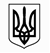 ЗАПОРІЗЬКА МІСЬКА РАДАДЕПАРТАМЕНТ ОСВІТИ І НАУКИПРАВОБЕРЕЖНИЙ ВІДДІЛ ОСВІТИЗАПОРІЗЬКА ПОЧАТКОВА ШКОЛА «ЕВРИКА»ЗАПОРІЗЬКОЇ МІСЬКОЇ РАДИПро введення в дію рішення                                                                                                 зборів трудового колективу від                                                                                18.01.2024 рокуЗ метою забезпечення виконання рішень загальних зборів трудового колективу   ЗПШ   « Еврика» (Протокол № 17  від .18.2024р.)НАКАЗУЮ:1. Ввести в дію рішення  загальних зборів трудового колективу   ЗПШ   « Еврика» (Протокол № 17  від 18.01.2024р.)  2. Затвердити Зміни до «Правил внутрішнього розпорядку  для працівників Запорізької початкової школи «Еврика»  в умовах правового режиму воєнного стану в Україні.3.  Здоровцовій О.В. всі матеріали зборів  оприлюднити   на  офіційному сайті закладу освіти.4. Контроль за виконанням наказу залишаю за собою.Директор школи                                                                            Лариса ЗУБЗ наказом ознайомлені:                                                             Ольга ЗДОРОВЦОВА        Н А К А З_____18.01.2024_____     м. Запоріжжя                         №___8__